  00.04.2016                                                                                                                 № 00	с.  Усть – Ницинское                                                  ПРОЕКТ                                                                 Об утверждении порядка определения объема и условий предоставления субсидий из бюджета Усть - Ницинского сельского поселения муниципальнымбюджетным учреждениям на иные цели и примерной формы соглашения о порядке и условиях предоставления субсидий муниципальным бюджетнымучреждениям Усть - Ницинского сельского поселения на иные целиВ соответствии со статьей 78.1 бюджетного кодекса Российской Федерации, руководствуясь постановлением Правительства Свердловской области от 08 февраля 2011 года N 74-ПП "Об утверждении Порядка определения объема и условий предоставления субсидий из областного бюджета государственным бюджетным и автономным учреждениям Свердловской области на иные цели и примерной формы соглашения о порядке и условиях предоставления субсидии государственным бюджетным и автономным учреждениям Свердловской области на иные цели" (в редакции постановления Правительства Свердловской области от 27.05.2014 N 457-ПП, от 05.04.2016 № 220-ПП) ПОСТАНОВЛЯЮ:1. Утвердить:1) Порядок определения объема и условий предоставления субсидий из бюджета Усть-Ницинского сельского поселения муниципальным бюджетным учреждениям на иные цели (далее - Порядок) (прилагается);2) примерную форму соглашения о порядке и условиях предоставления субсидии муниципальным бюджетным учреждениям на иные цели (далее - примерная форма соглашения) (прилагается).       2. Настоящее постановление разместить на официальном сайте администрации Усть – Ницинского сельского поселения в сети Интернет.3. Контроль исполнения настоящего постановления возложить на специалиста l категории администрации Соболеву Л.Л.Глава Усть-Ницинскогосельского поселения	         К.Г. СудаковаУтвержденпостановлением администрацииУсть-Ницинского сельского поселенияот 00.04.2016 г № 00Порядокопределения объема и условий предоставления субсидийиз бюджета Усть-Ницинского сельского поселениямуниципальным бюджетным учреждениям на иные цели1. Настоящий Порядок разработан в соответствии со статьей 78.1 Бюджетного кодекса Российской Федерации и устанавливает правила определения объема и условий предоставления субсидий из бюджета Усть-Ницинского сельского поселения  муниципальным бюджетным учреждениям Усть-Ницинского сельского поселения  (далее - бюджетные учреждения), на иные цели, не связанные с финансовым обеспечением выполнения муниципального задания и с осуществлением капитальных вложений в объекты капитального строительства муниципальной собственности Усть-Ницинского сельского поселения   или приобретением объектов недвижимого имущества в муниципальную собственность Усть-Ницинского сельского поселения  (далее - целевые субсидии).Целевые субсидии предоставляются на осуществление следующих расходов:1) на разработку проектной документации для выполнения работ по капитальному ремонту, проведение государственной экспертизы проектной документации в случае, если государственная экспертиза является обязательной, и проведение капитального ремонта недвижимого имущества, закрепленного за бюджетными учреждениями на праве оперативного управления, при условии, что размер расходов на эти цели превышает 500 тыс. рублей;2) на приобретение особо ценного движимого имущества стоимостью свыше 200 тыс. рублей;3) на приобретение товаров, работ, услуг, выполнение мероприятий в случае выделения средств из резервного фонда Администрации Усть-Ницинского сельского поселения  или Правительства Свердловской области;4) на предупреждение и ликвидацию последствий чрезвычайных ситуаций;5) на выполнение предписаний уполномоченных государственных органов контроля и надзора;6) на предоставление (получение) грантов;6.1) на затраты, носящие разовый (непостоянный) характер, связанные с осуществлением органами местного самоуправления переданных государственных полномочий Российской Федерации и Свердловской области;7) на финансовое обеспечение (возмещение) иных затрат, не указанных в подпунктах 1 - 6 настоящего пункта, осуществляемых в соответствии с решением органа, осуществляющего полномочия учредителя бюджетного учреждения.2. Объем целевой субсидии, предоставляемой бюджетному учреждению, определяется учреждением, осуществляющим полномочия учредителя бюджетного учреждения, в соответствии с постановлением и (или) иным нормативным правовым актом, устанавливающим расходное обязательство муниципального образования, на финансовое обеспечение которого планируется предоставление этих субсидий.Перечень целевых субсидий, порядок расчета объема целевых субсидий, сроки и формы  отчетности об использовании субсидий, порядок и сроки возврата неиспользованных средств субсидий утверждается учреждением, осуществляющим функции и полномочия учредителя, в соответствии с нормами действующего законодательстваОбъем целевой субсидии определяется на основании плана мероприятий муниципальных программ и непрограммных мероприятий с учетом:1) результатов ежегодной инвентаризации материально-технической базы учреждений;2) сметы затрат на разработку проектной документации;3) локальных сметных расчетов на капитальный ремонт, прошедших экспертизу в организациях, специализирующихся на экспертизе сметных расчетов;4) обоснования приобретения особо ценного движимого имущества;5) документов, подтверждающих необходимость выделения субсидии на иные цели и обоснования запрашиваемой суммы с учетом анализа рынка цен;6) предоставления предписаний уполномоченных органов контроля и надзора.Информация о целевых субсидиях представляется в Финансовое управление в сроки, установленные правовым актом администрации Слободо-Туринского муниципального района, регламентирующим порядок и сроки составления проекта бюджета на очередной финансовый год и плановый период, по форме, определенной Финансовым управлением.3. Операции со средствами целевых субсидий, предоставленных бюджетным учреждениям, учитываются на отдельных лицевых счетах бюджетных учреждений, открытых в Финансовом управлении.Расходы бюджетных учреждений, источником финансового обеспечения которых являются целевые субсидии, осуществляются после проверки Финансовым управлением документов, подтверждающих возникновение денежных обязательств и соответствия содержания операций кодам классификации операций сектора государственного управления, целям предоставления субсидий и направлением расходования в соответствии с порядком санкционирования указанных расходов, установленным Финансовым управлением.4. Целевые субсидии предоставляются на основании заключенных между учреждением, осуществляющим функции и полномочия учредителя, и бюджетными учреждениями соглашений, в которых должны быть определены:1) объем, цели предоставления, направления расходования целевых субсидий;2) перечень документов, необходимых для перечисления целевых субсидий;3) условия предоставления и расходования целевых субсидий;4) ответственность бюджетного учреждения за нецелевое использование бюджетных средств;5) основания и условия изменения органом, осуществляющим полномочия учредителя, объема целевых субсидий;6) порядок и сроки предоставления отчетности о результатах выполнения условий соглашения получателем целевых субсидий;7) обязательства бюджетного учреждения по возврату полной суммы средств целевой субсидии в установленный срок, использованной не по целевому назначению;8) целевые показатели для достижения которых предоставляется целевая субсидия.Соглашение о предоставлении целевых субсидий заключается после принятия решения Думы Усть-Ницинского сельского поселения  о бюджете на очередной финансовый год и плановый период в соответствии с рекомендуемой формой (прилагается).В случае получения субсидий, субвенций, иных межбюджетных трансфертов, имеющих целевое назначение, сверх объемов, утвержденных решением о бюджете, выделения средств из резервного фонда в соответствии с правовым актом администрации Усть-Ницинского сельского поселения, учреждением, осуществляющим функции и полномочия учредителя, имеет право заключать соглашение с бюджетными учреждениями после внесения изменений в бюджетную роспись, до внесения изменений в решение о бюджете.5. Предоставление целевых субсидий осуществляется учреждением, осуществляющим функции и полномочия учредителя, в пределах бюджетных ассигнований, предусмотренных в бюджете Усть-Ницинского сельского поселения  на очередной финансовый год и плановый период, но не более утвержденных лимитов бюджетных обязательств.6. Не использованные в текущем финансовом году остатки средств целевых субсидий, предоставленных бюджетному учреждению из бюджета Усть-Ницинского сельского поселения в соответствии с абзацем вторым пункта 1 статьи 78.1 Бюджетного кодекса Российской Федерации, подлежат перечислению в местный бюджет в срок до 15 марта очередного финансового года при отсутствии наличия потребности направления их на те же цели в очередном финансовом году в соответствии с решением учреждения, осуществляющего функции и полномочия учредителя.Учреждение, осуществляющее функции и полномочия учредителя, в срок до 1 марта очередного финансового года принимает о наличии потребности, подтвержденной документами, в направлении на те же цели не использованных по состоянию на 1 января очередного финансового года остатков средств целевых субсидий, предоставленных в текущем финансовом году бюджетным учреждениям.7. Контроль за целевым использованием средств целевых субсидий, а также за соблюдением Порядка определения объема и условий их предоставления осуществляется органом, осуществляющим полномочия учредителя и финансовым управлением.8. Учреждение, осуществляющее функции и полномочия учредителя, представляет в финансовое управление отчет об использовании субсидии на цели за отчетный год в срок до 1 февраля года, следующего за отчетным, по форме согласно Приложению к настоящему Порядку.Утвержденпостановлением администрацииУсть-Ницинскогосельского поселенияот 00.04. 2016 № 00СОГЛАШЕНИЕО ПОРЯДКЕ И УСЛОВИЯХ ПРЕДОСТАВЛЕНИЯ СУБСИДИИБЮДЖЕТНЫМ УЧРЕЖДЕНИЯМУСТЬ-НИЦИНСКОГО СЕЛЬСКОГО ПОСЕЛЕНИЯ  НА ИНЫЕ ЦЕЛИ                                                "__" ______________ 20__ г.________________________________________________________________________ (наименование органа, осуществляющего полномочия учредителя муниципальных    бюджетных учреждений Усть-Ницинского сельского поселения)(далее - Учреждением, осуществляющим полномочия учредителя) в лице руководителя________________________________________________________________________,                         (фамилия, имя, отчество)действующего на основании ________________________________________________,________________________________________________________________________          (наименование, дата, номер нормативного правового акта)с  одной   стороны, и  муниципальное  бюджетное  учреждение (далее - Учреждение)________________________________________________________________________                  (наименование муниципального бюджетного  учреждения)в лице руководителя________________________________________________________________________,                         (фамилия, имя, отчество)действующего на основании _________________________________________________________________________________________________________________________,                (наименование, дата, номер правового акта)с другой стороны, далее именуемые - Стороны, заключили настоящее Соглашениео нижеследующем:                           1. ПРЕДМЕТ СОГЛАШЕНИЯ    1.1. Предметом  настоящего  Соглашения  является  определение порядка иусловий  предоставления  Учреждением, осуществляющим полномочия учредителя Учреждению  субсидии  из бюджета Усть-Ницинского сельского поселения на________________________________________________________________________   (указывается конкретная цель предоставления, направление расходования              субсидии, с указанием объекта (работы, услуги))_______________________________________________________________________________________________________________________________ (далее - субсидия).    1.2. Субсидия  предоставляется  при  выполнении  Учреждением  следующихусловий:    1) наличие документов, подтверждающих основание и объем предоставляемойсубсидии:________________________________________________________________________.    (результатов ежегодной инвентаризации материально-технической базы учреждений; сметы затрат на разработку проектной документации; локальных      сметных расчетов на капитальный ремонт, прошедших экспертизу в     организациях, специализирующихся на экспертизе сметных расчетов;обоснования приобретения особо ценного движимого имущества; предоставления  предписаний уполномоченных органов контроля и надзора, иные документы)    2) достижения целевых показателей:________________________________________________________________________.        (предполагаемый результат и эффективность от предоставления                     субсидии в натуральном выражении)    3) ___________________________________________________________________.                  (иные условия предоставления субсидий)    1.3. Субсидия перечисляется Учреждению на счет N ____________, открытыйв ___________________ в сумме _____________.2. ПРАВА И ОБЯЗАННОСТИ СТОРОН2.1. Учреждение, осуществляющее полномочия учредителя обязуется:1) перечислить Учреждению субсидию в сумме __________________________ рублей в срок до _______________ (или в соответствии с графиком, прилагаемым к настоящему Соглашению);2) рассматривать предложения Учреждения по вопросам, связанным с исполнением настоящего Соглашения, и сообщать о результатах их рассмотрения в срок не более 10 рабочих дней со дня поступления указанных предложений.3) осуществлять контроль за целевым использованием средств целевой субсидии и за соблюдением условий ее предоставления;2.2. Учреждение, осуществляющее полномочия учредителя вправе:1) изменять размер предоставляемой в соответствии с настоящим Соглашением субсидии в случае внесения соответствующих изменений в нормативные правовые акты, устанавливающие расходное обязательство по предоставлению субсидии;2) прекращать предоставление субсидии в случае нецелевого использования средств и принимать меры к взысканию средств, использованных не по целевому назначению;3) устанавливать форму и сроки отчетности о результатах достижения цели, на которую предоставлена субсидия, перечень документов, принимаемых к отчету; 4) включать в настоящее соглашение дополнительные пункты.2.3. Учреждение обязуется:1)  использовать субсидию по целевому назначению;1) своевременно информировать учреждение, осуществляющее функции и полномочия учредителя, об изменениях условий использования субсидии, которые могут повлиять на изменение размера субсидии;2) предоставлять отчетность о результатах достижения цели, на которую предоставлена субсидия, в срок до __________ в соответствии с формой, установленной учреждением, осуществляющим функции и полномочия учредителя, для конкретной целевой субсидии;3) обеспечить возврат в местный бюджет неиспользованных средств  субсидии в  срок до _________ в, установленном учредителем порядке, в случае если:нарушения условий и порядка предоставления субсидии;нецелевого использования предоставленной субсидии;фактически произведенные бюджетным (автономным) учреждением расходы меньше утвержденного объема субсидии.2.4. Бюджетное (автономное) учреждение вправе обращаться к учреждению, осуществляющему функции и полномочия учредителя, с предложением об изменении размера субсидии.3. ОТЧЕТНОСТЬУчреждение предоставляет, Учреждением, осуществляющим полномочия учредителя  до 10 числа месяца, следующего за отчетным:1) отчет об использовании субсидии по форме, являющейся неотъемлемой частью данного Соглашения (приложение N 1), с приложением копий документов, подтверждающих фактически понесенные расходы;2) Пояснительную записку об эффективности использования целевой субсидии;3) другие документы и сведения, характеризующие состояние реализации субсидии.4. ОТВЕТСТВЕННОСТЬ СТОРОНЗа неисполнение или ненадлежащее исполнение обязательств по настоящему Соглашению Стороны несут ответственность, предусмотренную законодательством Российской Федерации.5. СРОК ДЕЙСТВИЯ СОГЛАШЕНИЯНастоящее Соглашение вступает в силу с даты подписания обеими Сторонами и действует до "__" ____________ 20__.6. ИЗМЕНЕНИЕ, РАСТОРЖЕНИЕ И ПРИОСТАНОВЛЕНИЕИСПОЛНЕНИЯ СОГЛАШЕНИЯ6.1. Изменение настоящего Соглашения осуществляется в письменной форме в виде дополнений к настоящему Соглашению, которые являются его неотъемлемой частью.6.2. Расторжение настоящего Соглашения допускается по соглашению Сторон или по решению суда по основаниям, предусмотренным законодательством Российской Федерации и Свердловской области.6.3. Споры между Сторонами решаются путем переговоров или в судебном порядке в соответствии с законодательством Российской Федерации.6.4. Настоящее Соглашение составлено в двух экземплярах, имеющих одинаковую юридическую силу, на ____ листах каждое (включая приложение) по одному экземпляру для каждой Стороны.7. ПЛАТЕЖНЫЕ РЕКВИЗИТЫ СТОРОНУчреждение, осуществляющее                     Учреждениеполномочия учредителяМесто нахождения                                         Место нахожденияБанковские реквизиты                                  Банковские реквизитыИНН                                                                ИННБИК                                                                 БИКр/с                                                                    р/сл/с                                                                    л/сРуководитель                                                 Руководитель_______________________________           ___________________          (Ф.И.О.)                                                                                                 (Ф.И.О.)М.П.      М.П.Приложение N 1к СоглашениюОТЧЕТОБ ИСПОЛЬЗОВАНИИ СУБСИДИИ НА ИНЫЕ ЦЕЛИ____________________________________________________(наименование бюджетного учреждения)ЗА ________________________20__ Г.(отчетный период)Раздел 1Раздел 2Приложение 1 - Копии документов, подтверждающие фактически понесенные расходы.Приложение 2 - Пояснительная записка об эффективности использования целевой субсидии.Руководитель учреждения _____________ _____________________________________                          (подпись)           (расшифровка подписи)М.П.Исполнитель _______________________________________________________________                                 (Ф.И.О. должность)Телефон ______________________Дата составления отчета "____" _______________ 20__ г.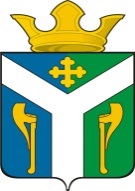 АДМИНИСТРАЦИЯ    УСТЬ – НИЦИНСКОГО СЕЛЬСКОГО ПОСЕЛЕНИЯПОСТАНОВЛЕНИЕN п/пКод и наименование субсидииЦель предоставления, направление расходования субсидии, с указанием объекта (работы, услуги)Код КОСГУКод бюджетной классификацииПлан, рублейИсполнено, рублейПроцент исполненияПричины отклонений1234567891....ИТОГО:N п/пНаименование целевого показателяЕдиница измеренияЗначение целевого показателяЗначение целевого показателя% выполненияОтклонение в абсолютном выраженииПричины отклонения от планового значенияN п/пНаименование целевого показателяЕдиница измеренияпланфакт% выполненияОтклонение в абсолютном выраженииПричины отклонения от планового значения123456781.2....ИТОГО: